Men’s Bible StudyJoin us at Oasis Church each Wednesday at 11am,          Sep 6th, 13th, 20th and 27th to study the Scriptures appointed for each week.Thrivent Choice DollarsIf you have Thrivent Products, go online to www.thrivent.org  or call 1-800-847-4836  to designate your “Choice Dollars”.Emmanuel Care CommitteeThe Emmanuel Care Committee is forming again (not reforming). Please consider being a part of this wonderful ministry. Their first meeting is scheduled for Thu, Sep 7th, 10am at Barlow HyVee for coffee and discussion.Informational HuddleAfter our Sat, Sep 9th worship service we will have a huddle to share our survey results.   Movie Night at Emmanuel NorthSat, Sep 16th will be the next Emmanuel North movie night. Gather for fellowship and treats at 6:30 and the movie at 7pm.Calendar ItemsWed,	Sep 6	    Men’s Bible Study - 11am at Oasis Thu,	Sep 7      Care Committee Mtg – 10am at HyVee BarlowSat,	Sep 9	    Eve of Pentecost 15 Worship Service - 6pm    Followed by an informational huddle.Tue,	Sep 12	    Council Meeting at Emmanuel North  4:30pmWed,	Sep 13	    Men’s Bible Study - 11am at Oasis Sat,	Sep 16	    Movie Night at Emmanuel North – 6:30 pm Sun,	Sep 17	    Pentecost 16 Srvc at Emmanuel North – 10am Wed,	Sep 20	    Men’s Bible Study - 11am at Oasis Sat,	Sep 23	    Eve of Pentecost 17 Worship Service - 6pmWed,	Sep 27	    Men’s Bible Study - 11am at Oasis Sat,	Sep 30	    Eve of Pentecost 18 Worship Service - 6pmPage 16 of 16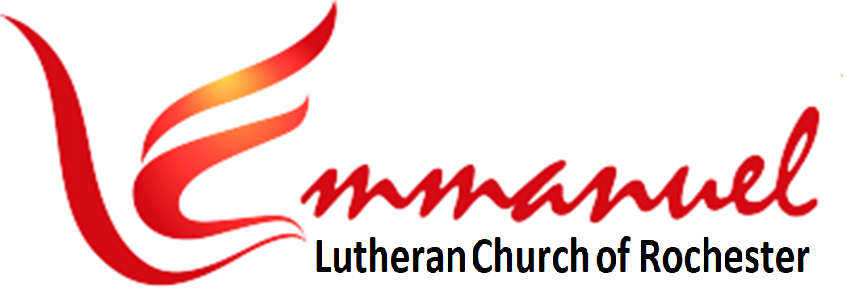 Worship – Pentecost 14   	   	   Sun, Sept 3rd, 2023 – 10amPastor:      Rev John Saethre	   With One Voice HymnalPianist:     Mary Ann Groven	   Bread of Life & CommunionReader:     Julie Steffenson		   * indicates stand if ableBrief Order of Confession & ForgivenessP: In the name of the Father and of the Son and of the Holy Spirit.C: Amen.P: Almighty God, to whom all hearts are open, all desires known, and from whom no secrets are hid: Cleanse the thoughts of our hearts by the inspiration of you Holy Spirit, that we may perfectly love you and worthily magnify your holy name, through Jesus Christ our Lord.						C: Amen.P: If we say we have no sin, we deceive ourselves,  and the truth is not in us. But if we confess our sins, God who is faithful and just will forgive our sins and cleanse us from all unrighteousness.P: Most merciful God,C: We confess that we are in bondage to sin and cannot free ourselves. We have sinned against you in thought, word, and deed, by what we have done and by what we have left undone. We have not loved you with our whole heart; we have not loved our neighbors as ourselves. For the sake of your Son, Jesus Christ, have mercy on us. Forgive us, renew us, and lead us, so that we may delight in your will and walk in your ways, to the glory of your holy name. 	Amen.Page 1 of 16P: In the mercy of almighty God, Jesus Christ was given to die for us, and for his sake God forgives us all our sins. As a called and ordained minister of the Church of Christ, and by his authority, I therefore declare to you the entire forgiveness of all your sins in the name of the Father, and of the Son, and of the Holy Spirit. C: Amen.Gathering Hymn:  Softly and Tenderly - WOV #734V1    Soft-ly and Ten-der-ly Je-sus is Cal-ling,      		Cal-ling for You and for Me.       See, on the Por-tals He’s Wait-ing and Watch-ing,      		Watch-ing for You and for Me.Refrain    Come Home, Come Home,      		Ye Who Are Wea-ry, Come Home.       Ear-nest-ly, Ten-der-ly, Je-sus is Call-ing,      		Call-ing, “O Sin-ner, Come Home.”V2   Why Should We Tar-ry When Je-sus is Plead-ing,      		Plead-ing for You and for Me?       Why Should We Lin-ger and Heed Not His Mer-cies      		Mer-cies for You and for Me?(Repeat Refrain)V3   Oh, for the Won-der-ful Love He Has Prom-ised,      		Prom-ised for You and for Me.       Though We Have Sinned, He Has Mer-cy & Par-don      		Par-don for You and for Me.(Repeat Refrain)*GreetingP:  The grace of our Lord Jesus Christ, the love of Godand the Communion of the Holy Spirit Be with you all.C:  And also with you.*KyrieP:  Ky – ri - e  e – le -  i- son:      C:  Lord, Have Mer-cy P:  Chri - ste  e – le – I - son:	      C:  Christ, Have Mer-cyP:  Ky – ri - e  e – le -  i- son:      C:  Lord, Have Mer-cyPage 2 of 16Hymn of PraiseGlo-ry to God, Glo-ry to God, Glo-ry to God in the High-est.Glo-ry to God, Glo-ry to God, And Peace to God’s Peo-ple on Earth. Lord God,  Heav-en-ly King,  Al-might-y God and Fa-ther,We Wor-ship You,  We Give You Thanks, We Praise You for Your Glo-ry.Glo-ry to God, Glo-ry to God, Glo-ry to God in the High-est.Glo-ry to God, Glo-ry to God, And Peace to God’s Peo-ple on Earth.Lo-rd,  Je-sus Christ,  On-ly Son of the Fa-ther,Lord God,  Lamb of God, You Take A-way the Sin of the World,  Have Mer-cy on Us.You Are Seat-ed at the Right Hand Of the Fa-ther, Re-ceive Our Prayer.Glo-ry to God, Glo-ry to God, Glo-ry to God in the High-est.Glo-ry to God, Glo-ry to God, And Peace to God’s Peo-ple on Earth. For You A-lone Are the Ho-ly One,  You A-lone Are the Lord,You A-lone Are the Most High,  Je-sus Christ, With the Ho-ly Spir-it,  In the Glo-ry of God the Fa-ther.  A-men.Glo-ry to God, Glo-ry to God, Glo-ry to God in the High-est.Glo-ry to God, Glo-ry to God, And Peace to God’s Peo-ple on Earth. And Peace to God’s Peo-ple on Earth.Page 3 of 16* SalutationP:  The Lord be with you.	C:  And also with you. Prayer of the DayP: Let us pray:	O Lord, mercifully continue to purify and defend your Church. Since she cannot stand firmly without your power, govern her always by your grace; through Jesus Christ, your Son, our Lord, who lives and reigns with you and the Holy Spirit, one God, now and forever.	         				C:  Amen. 1st Reading: Jeremiah 15:15-2115O Lord, you know; remember me and visit me, and take vengeance for me on my persecutors. In your forbearance take me not away; know that for your sake I bear reproach. 16Your words were found, and I ate them, and your words became to me a joy and the delight of my heart, for I am called by your name, O Lord, God of hosts. 17I did not sit in the company of revelers, nor did I rejoice; I sat alone, because your hand was upon me, for you had filled me with indignation. 18Why is my pain unceasing, my wound incurable, refusing to be healed? Will you be to me like a deceitful brook, like waters that fail?  19Therefore thus says the Lord: “If you return, I will restore you, and you shall stand before me. If you utter what is precious, and not what is worthless, you shall be as my mouth. They shall turn to you, but you shall not turn to them. 20And I will make you to this people a fortified wall of bronze; they will fight against you, but they shall not prevail over you, for I am with you to save you and deliver you, declares the Lord. 21I will deliver you out of the hand of the wicked, and redeem you from the grasp of the ruthless.”The Word of the Lord. 			C: Thanks be to God. Page 4 of 16Psalm 26 (Read Responsively)1		Give judgment for me, O Lord, 		For I have lived with integrity;					       		I have trusted in the Lord and have not faltered.2		Test me, O Lord, and try me;				Examine my heart and my mind.                            3		For your love is before my eyes;				I have walked faithfully with you.                          4		I have not sat with the worthless,				Nor do I consort with the deceitful.                       5		I have hated the company of evildoers;				I will not sit down with the wicked.                       6		I will wash my hands in innocence, O Lord,				That I may go in procession round your altar,    7		Singing aloud a song of thanksgiving				And recounting all your wonderful deeds.          8 		Lord, I love the house in which you dwell				And the place where your glory abides.              9		Do not sweep me away with sinners,				Nor my life with those who thirst for blood,       10		Whose hands are full of evil plots,				And their right hand full of bribes.                        11		As for me, I will live with integrity;				Redeem me, O Lord, and have pity on me.          12		My foot stands on level ground;		In the full assembly I will bless the Lord. Page 5 of 162nd Reading: Romans 12:9-219Let love be genuine. Abhor what is evil; hold fast to what is good.  10Love one another with brotherly affection. Outdo one another in showing honor.  11Do not be slothful in zeal, be fervent in spirit, serve the Lord.  12Rejoice in hope, be patient in tribulation, be constant in prayer.  13Contribute to the needs of the saints and seek to show hospitality. 14Bless those who persecute you; bless and do not curse them. 15Rejoice with those who rejoice, weep with those who weep. 16Live in harmony with one another. Do not be haughty, but associate with the lowly. Never be wise in your own sight. 17Repay no one evil for evil, but give thought to do what is honorable in the sight of all. 18If possible, so far as it depends on you, live peaceably with all. 19Beloved, never avenge yourselves, but leave it to the wrath of God, for it is written, “Vengeance is mine, I will repay, says the Lord.”  20To the contrary, “if your enemy is hungry, feed him; if he is thirsty, give him something to drink; for by so doing you will heap burning coals on his head.”  21Do not be overcome by evil, but overcome evil with good.The Word of the Lord. 			C: Thanks be to God.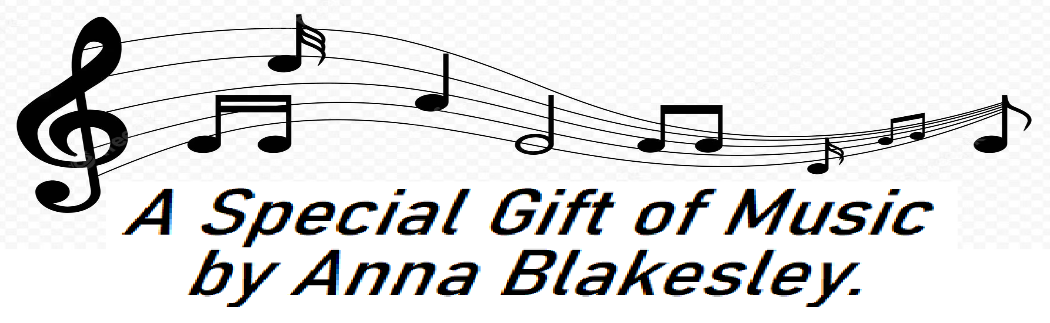 *Gospel Verse: “Al-le-lu-ia”Al-le-lu-ia,  Lord, to Whom Shall We Go? Al-le-lu-ia,  You  Have  the  Words  of  E-ter-nal  Life,      Al-le-lu-ia,  Al-le-lu-ia.Page 6 of 16*Gospel Reading: Matthew 16: 21-28L: The Holy Gospel According to St Matthew, the 116th Chapter.C: Glory to you, O Lord.		      			             21Jesus began to show his disciples that he must go to Jerusalem and suffer many things from the elders and chief priests and scribes, and be killed, and on the third day be raised. 22And Peter took him aside and began to rebuke him, saying, “Far be it from you, Lord! This shall never happen to you.” 23But he turned and said to Peter, “Get behind me, Satan! You are a hindrance to me. For you are not setting your mind on the things of God, but on the things of man.”  24Then Jesus told his disciples, “If anyone would come after me, let him deny himself and take up his cross and follow me. 25For whoever would save his life will lose it, but whoever loses his life for my sake will find it. 26For what will it profit a man if he gains the whole world and forfeits his soul? Or what shall a man give in return for his soul?  27For the Son of Man is going to come with his angels in the glory of his Father, and then he will repay each person according to what he has done. 28Truly, I say to you, there are some standing here who will not taste death until they see the Son of Man coming in his kingdom.”The Gospel of the Lord. 	C: Praise to you, O Christ.	**********  Sermon: Rev John Saethre *********Page 7 of 16Hymn of the Day:  Great is Thy Faithfulness WOV #771V1	Great is Thy Faith-ful-ness, O God My Fa-therThere is No Shad-ow of Turn-ing with TheeThou Chang-est Not, Thy Com-pas-sions, They Fail NotAs Thou Hast Been, Thou For-ev-er Wilt Be.Ref	Great is Thy Faith-ful-ness, Great is Thy Faith-ful-nessMorn-ing by Morn-ing New Mer-cies I SeeAll I Have Need-ed Thy Hand Hath Pro-vid-edGreat is Thy Faith-ful-ness, Lord, Un-to MeV2	Sum-mer and Win-ter and Spring-time and Har-vestSun, Moon and Stars in Their Cours-es A-boveJoin With All Na-ture In Man-i-fold Wit-nessTo Thy Great Faith-ful-ness, Mer-cy and Love Ref	Great is Thy Faith-ful-ness, Great is Thy Faith-ful-nessMorn-ing by Morn-ing New Mer-cies I SeeAll I Have Need-ed Thy Hand Hath Pro-vid-edGreat is Thy Faith-ful-ness, Lord, Un-to MeV3	Par-don for Sin and a Peace That En-dur-ethThine Own Dear Pres-ence to Cheer and to GuideStrength for To-day and Bright Hope For To-mor-rowBless-ings All Mine with Ten Thou-sand Be-side.Ref	Great is Thy Faith-ful-ness, Great is Thy Faith-ful-nessMorn-ing by Morn-ing New Mer-cies I SeeAll I Have Need-ed Thy Hand Hath Pro-vid-edGreat is Thy Faith-ful-ness, Lord, Un-to MePage 8 of 16*Apostles’ CreedC:  I Believe in God, the Father Almighty,Creator of Heaven and Earth.     I Believe in Jesus Christ,  His Only Son,  Our Lord.He Was Conceived by the Power of the Holy Spirit     And Born of the Virgin Mary.He Suffered Under Pontius Pilate,     Was Crucified, Died, and Was Buried. He Descended into Hell.On the Third Day He Rose Again. He Ascended Into Heaven,     And is Seated at the Right Hand of the Father.He Will Come Again to Judge the Living and the Dead.     I Believe in the Holy Spirit,      the Holy catholic Church,The Communion of Saints, the Forgiveness of Sins,     The Resurrection of the Body, and the Life Everlasting.Amen. Prayers of the ChurchLet us pray for the whole people of God in Christ Jesus, and for all people according to their needs. 		(A brief silence)For Strength Against EvilHoly God, you protect us from the evil one and give us strength to withstand temptations that come our way. Help us to overcome evil with good and work for the best in the lives of all whom we encounter. Give us your love that we would love our enemies and do good to those who hate us.Lord, in your mercy, 			C: Hear our prayer.For Labor Day Gracious God, we give you thanks for all the work that you have given us to do, and for your gifts of strength and knowledge to do it well. Remind us that even the most ordinary tasks have an extraordinary impact when done in your name. As we enjoy our daily bread, let us labor for the sake of others and be a blessing to them as well.Lord, in your mercy, 			C: Hear our prayer.   Page 9 of 16For National LeadersAlmighty God, grant courage and wisdom to our national leaders, to all who serve in government, and to the members of our armed forces. Guide them in the way of justice, truth, and peace.   Lord, in your mercy, 			C: Hear our prayer.For Those Who WorryMighty Healer, you encourage us not to worry about tomorrow, but instead to take up our cross and follow you. Grant us grace in the midst of trials and watch over those who are hurting or ill. We remember especially those we name aloud or silently in our hearts:	        [NAMES] 	                Clothe your children in the glory of your loving presence today and always.  Lord, in your mercy, 			C: Hear our prayer.P:  Into your hands, almighty God, we commend all for whom we pray; trusting in your abundant mercy, through Jesus Christ,     our Savior.					C: Amen.Sharing the PeaceP: The peace of the Lord be with you always.C: And also with you.(Offerings Gathered & Presented)Offertory HymnLet the Vine-yards Be Fruit-ful, LordAnd Fill to the Brim Our Cup of Bless-ing.Gath-er a Har-vest from the Seeds That Were Sown,That We May Be Fed with the Bread of Life.Gath-er the Hopes and Dreams of All.U-nite Them with the Prayers We Of-fer Now.Grace Our Ta-ble with Your Pres-ence, Lord,And Give us a Fore-taste of the Feast to Come.Page 10 of 16Prayer of ThanksP:   Let us pray: 	Merciful God,C:   We offer with joy and thanksgiving what you have first given us — ourselves, our time, and our possessions — signs of your gracious love. Receive them for the sake of him who offered himself for us, Jesus Christ our Lord.  Amen.The Great ThanksgivingP: The Lord be with you.C: And also with you.	                            P: Lift up your hearts.C: We lift them to the Lord.P: Let us give thanks to the Lord, our GodC: It is right to give him thanks & praiseP: It is indeed right and salutary…….    to praise your name and join their unending hymn:Unending HymnC:  Ho-ly, ho-ly, ho-ly Lord, God of pow-er and might.     	Hea-ven and earth are full of your glo-ry,      		Ho-san-na in the high-est.     Bless-ed is he who comes in the name of the Lord     	Ho-san-na in the high-est.                       		Ho-san-na in the high-est.*Eucharistic PrayerIn the night in which he was betrayed, our Lord Jesus took bread, and gave thanks, broke it and gave it to his disciples, saying, “Take and eat, this is my body, given for you. Do this for the remembrance of me.” Again, after supper, he took the cup, gave thanks, and gave it for all to drink, saying, “This cup is the new covenant in my blood, shed for you and for all people for the forgiveness of sin. Do this for the remembrance of me.” 			C:	Amen.	Page 11 of 16*Lord’s Prayer: Traditional VersionOur Father, Who Art in Heaven,Hallowed Be Thy Name,Thy Kingdom Come, Thy Will Be Done, On Earth as it is in Heaven.Give Us This Day Our Daily Bread.And Forgive Us Our Trespasses,As We Forgive Those Who Trespass Against Us.And Lead Us Not into Temptation,But Deliver Us from Evil.For Thine is the Kingdom, And the Power, and the Glory,Forever and Ever.  Amen. Communion Hymn: Lamb of GodLamb of God, You Take A-way the Sin of the World,Have Mer-cy on us.Lamb of God, You Take A-way the Sin of the World,Have Mer-cy on us.Lamb of God, You Take A-way the Sin of the World,Grant us Peace, Grant us Peace. Communion InstitutionP: The body of Christ, given for you.P: The blood of Christ, shed for you.*Table BlessingThe body and blood of our Lord Jesus Christ strengthen you and keep you in his grace. C:	Amen.Page 12 of 16*Canticle: Thankful HeartsThank-ful Hearts and Voic-es Raise,Tell Ev-‘ry-one What God Has Done. Let All Who Seek the Lord Re-joiceAnd Bear Christ’s Ho-ly NameSend us With Your Prom-is-es, O GodAnd Lead us Forth in JoyWith Shouts of Thanks-giv-ing.  Al-le-lu-ia.Post Communion PrayerP: Let us pray: 	Almighty God, you provide true bread from heaven, your Son, Jesus Christ, our Lord. Grant that we who have received the Sacrament of his body and blood may abide in him and he in us, that we may be filled with the power of his endless life, now and forever.C:	Amen.										          *BenedictionP:	As you go, may God go with you;May He go before you to show you the way;May He go behind you encourage you;May He go beside you to befriend you;Above you to watch over you;And within you to grant you His eternal peace.In the Name of the Father, and of the Son,    and of the Holy Spirit.			C:	Amen.Page 13 of 16Sending Hymn:  On Eagle's Wings - WOV #779Verse 1You Who Dwell in the Shel-ter of the LordWho A-bide in This Shad-ow for Life,Say to the Lord, "My Re-fuge, My Rock in Whom I Trust."Refrain	And I Will Raise You up on Ea-gles' WingsBear You on the Breath of DawnMake You to Shine Like the SunAnd Hold You in the Palm of My Hand.Verse 2The Snares of the Fowl-er Will Nev-er Cap-ture YouAnd Fam-ine Will Bring You No Fear.Un-der God’s Wings Your Re-fuge, His Faith-ful-ness Your Shield. ( Repeat Refrain  )Verse 3For to the An-gels, God's Giv-en a Com-mandTo Guard You in All of Your WaysUp-on Their Hands They Will Bear You UpLest You Dash Your Foot A-gainst a Stone. ( Repeat Refrain  )*DismissalP:   Go in peace. Serve the Lord. C:   Thanks be to God.PostludePage 14 of 16Praising, Proclaiming & Practicing – God with UsThanks for worshiping with us this morning. Your presence is your gift to us. We pray that our Service of Worship is a blessing to you. Sealed by the Holy Spirit and marked with the cross of Christ forever, we are -- praising, proclaiming and practicing  --  Emmanuel,   God  with  us,   in  daily  life!Emmanuel Lutheran Church	     Emmanuel North 3819 - 18th Avenue NW      	     1965 Emmanuel Dr NW Rochester, MN 55901		     (7601 - 18th Ave NW)Phone: 507-206-3048              Website: 	         www.emmanuelofrochester.orgEmail Address:       EmmanuelRochesterNALC@gmail.com          Facebook page:      Emmanuel Lutheran Church of Rochester, MNPage 15 of 16